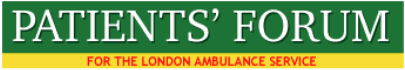 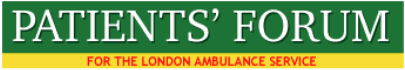 NOTICE is hereby given that the 2014 ANNUAL GENERAL MEETING of the Company PATIENTS’ FORUM AMBULANCE SERVICES (LONDON) LIMITED will be held at the CONFERENCE ROOM, LONDON AMBULANCE SERVICE, 220 WATERLOO ROAD, LONDON, SE1 8SD, on WEDNESDAY, 12 NOVEMBER 2014 at 7.00pm.AGENDATo be RESOLVED that the Report and Financial Statement of the Company for the year ended 31 December 2013 be and are hereby received and adopted by the meeting.To be RESOLVED that Belinda Moira Strother, as a Director retiring by rotation in accordance with the Company’s Articles of Association, be and is hereby re-elected a Director of the Company.To be RESOLVED that Michael English, as a Director retiring by rotation in accordance with the Company’s Articles of Association, be and is hereby re-elected a Director of the Company.To be RESOLVED that Robin Standing, as a Director retiring by rotation, hereby retires as a Director in accordance with the Company’s Articles of Association.                                                                           Dated this 1st day of November 2014                                                                           BY ORDER OF THE BOARD                                                                           John Larkin                                                                           Director and Company SecretaryNOTE:  This notice was issued more than one month before the meeting date in compliance with the minimum period of notice of 21 clear days required to hold an Annual General Meeting of the Company.